INSTRUKSI KERJAPENGGUNAAN ALAT FORCE GAUGEFAKULTAS TEKNOLOGI PERTANIANUNIVERSITAS BRAWIJAYADaftar IsiHalaman depan dan pengesahan 	iDaftar isi 	iiTujuan 	1Ruang lingkup 	1Prinsip	1Dokumen /Peralatan (disesuaikan dengan unit kerja) 	1Prosedur/cara kerja (disesuaikan dengan unit kerja)  	1Bagan alir  	2Tujuan Memastikan pemakaian dan pengoperasian force gauge sesuai prosedur agar kegiatan praktikum dan penelitian dapat berjalan dengan baik dan lancar.Ruang lingkup Proses kegiatan praktikum dan penelitian yang berhubungan dengan pengoperasian force gaugePrinsipMempelajari penggunaan force gauge  untuk mengukur kekuatan tekan dan kekuatan tarik suatu bahanPeralatan Force GaugeProsedur5.1. Prosedur Mengukur Kekuatan TekanPasang ring pada bagian atas alat/sensorPasang jarum atau spindle penekanan, ada 3 ukuran:Diameter 6 mmDiameter 8 mmDiameter 12 mmCatat nomor ukuran spindle yang dipakai Pilih satuan pengukuran yang diinginkan dengan menggeser tombol satuanGeser tombol power pada posisi peakTusuk bahan yang akan diukur sampai batas garis pada spindel, tusuk hingga display alat menunjukkan angka konstan dan catat angkanyaPerhitungan : (Angka terbaca x luas spindel) = kekuatan tekan5.2. Prosedur Mengukur Kekuatan TarikPasang ring pada bagian atas alat/sensor Pasang jarum/spindel penarik/pengaitPilih satuan pengukuran yang diinginkan dengan menggeser tombol satuan Geser tombol power pada posisi peakkaitkan bahan yang akan diukur pada ujung spindel, tarik hingga display alat menunjukkan angka konstan dan catat angkanyaBagan Alir 6.1. Mengukur Kekuatan Tekan 6.1. Mengukur Kekuatan Tarik 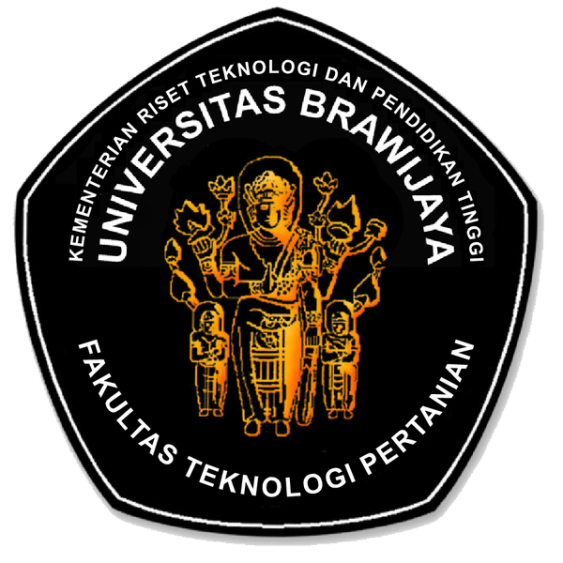 FAKULTAS TEKNOLOGI PERTANIANUNIVERSITAS BRAWIJAYAKode/No: 01000 07302FAKULTAS TEKNOLOGI PERTANIANUNIVERSITAS BRAWIJAYATanggal: 6 April 2017INSTRUKSI KERJA PENGUNAAN ALAT FORCE GAUGERevisi: 0INSTRUKSI KERJA PENGUNAAN ALAT FORCE GAUGEHalaman: 1 dari 10ProsesPenanggungjawabPenanggungjawabPenanggungjawabTanggalProsesNamaJabatanTandatanganTanggal1. PerumusanRizky L.R. Silalahi, STP, M.ScKetua GJM FTP6 April 20172. PemeriksaanAgustin Krisna Wardana, STP, Wakil Dekan I FTP6 April 20173. PersetujuanDr. Ir. Sudarminto S.YDekan FTP6 April 20174. PenetapanDr. Ir. Sudarminto S.YDekan FTP6 April 20175. PengendalianRizky L.R. Silalahi, M.ScKetua GJM FTP6 April 2017